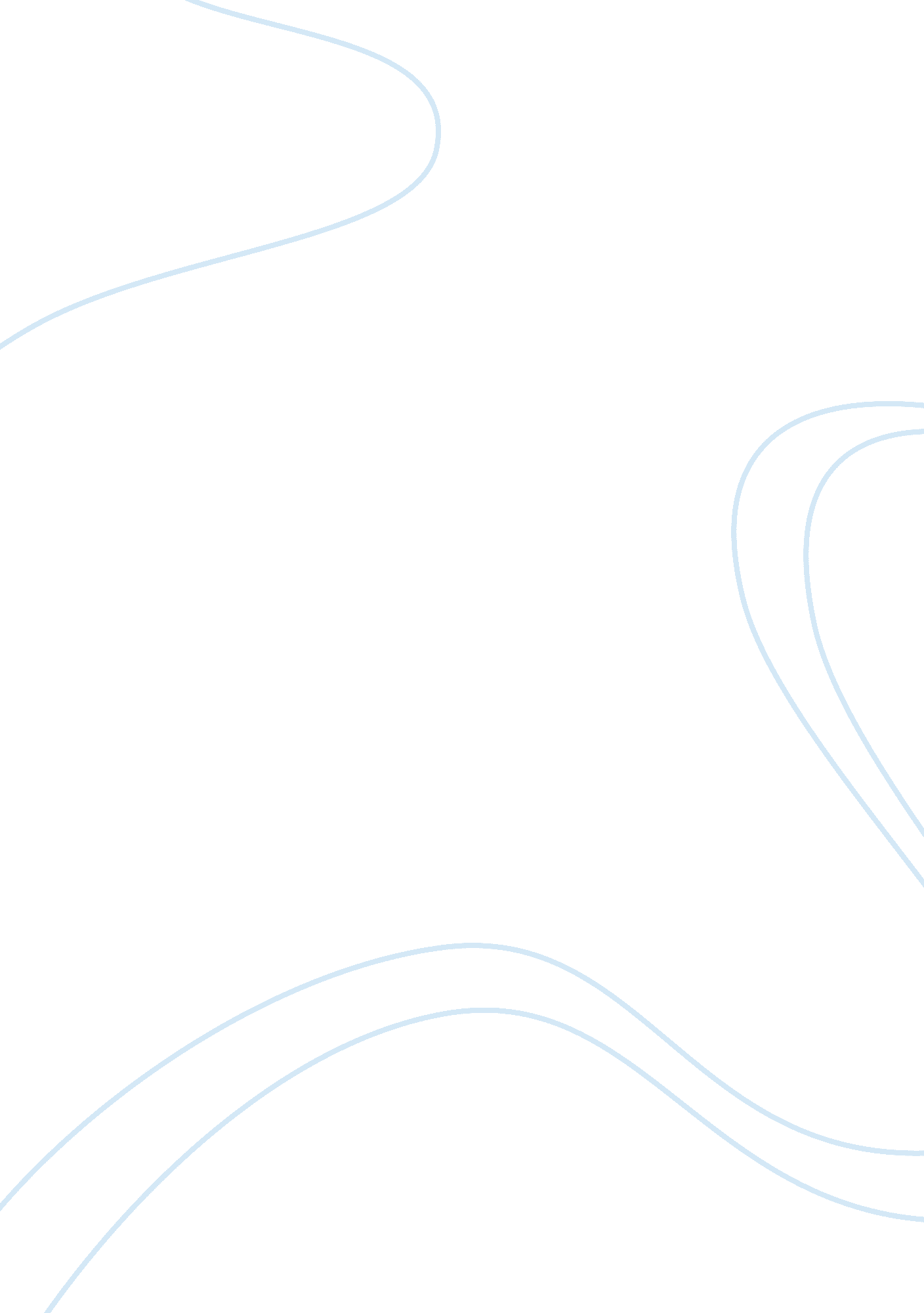 How computers effect our lives?Technology, Computer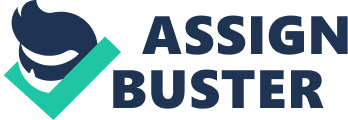 Computer as a tool and a technique product is no longer strange for people in modern society. People use computer anywhere with and field. Computers have played an amazing role in the world. Nowadays, almost everybody has more than one computer in their home. More areas are being taken over by the computer. Today, thecomputerhas changed the business world and our daily lives. To begin with, can you image that you live without computers during a week? For me, it is absolutely not possible since I use computer to contact myfamilyand my friend everyday. Most of the youth of today use computers to relax in their daily lives. They play computer games or enjoy in the social network. Also, people can choose movies and listen tomusicthat they like. In addition, computers are essential tools that help people in work area. Programs can do various functions and ease the process of doing it manually without computer. For instance, designers use software to deal with all the advertising and design papers. Businessmen use computers to communicate with their clients like video chat, online phones and sales transaction, while some people can find a job or an opportunity on the internet. Moreover, the most important is that computer improves efficiency for people’s lives. For example, individuals not only can use computers to book trios online, but also book hotels, flights even a delicious meal. Furthermore, people can shop on line to buy anything for a lower price. It’s not only convenient, but also saves peoplemoneyand time. Additionally, computers are used extensively in public department like hospitals; the doctors can log new information or take the medical history from the patient. Also, computers play a significant role in a surgery which the doctors can know the condition about the patient during the process. It is the best way to help doctors analyze and solve problems for patients. Besides medical system, in the high crime rate society computer techniques help the police to analyze cases and it’s both quick and accurate to solve a case. Computers are the best tool to learn about people whether you are old or a disabled person. It is no longer that time, when people only could be educated in school. Nowadays, everyone can study online to learn languages, cultures, history etc. Also, you can watch public classes online courses from Yale, Stanford, Oxford which have fascinating selection to attract you to help develop cognitive abilities. You needn’t go to the UK or US, the only one thing you do is just open your computer then enjoy it. On the other hand, the computer is a great tool for people who are looking to learn anything in the world. Whether you want to read books or search the news, or get information worldwide, the computer can handle all these of things. Computer can compute thousands of problems in just a second. You can send documents in just one click and keep in touch with your relatives in aboard. Finally, the computer is a very spectacular tool that can change and effect people’s lives. The computer has truly revolutionized changed this epoch. It has made everyone’s life easier by doing difficult subjects. The computer is one of the most incredible inventions in history. 